 INFORMATION FOR FAMILIESGLASSES FOR KIDS PROGRAM 2021                       The Glasses for Kids (GFK) program provides vision screening and testing and, if needed, further testing and glasses for students in Prep to Year 3 age groups. The program is managed and delivered by State Schools’ Relief (SSR).SSR will visit 340 targeted schools between Term 1, 2020 and Term 2, 2023 to offer vision screening (and further testing and glasses if required) to approximately 40,000 Prep to Year 3 students.WHY IS IT IMPORTANT?The Glasses for Kids program contributes to achieving the Government’s Education State targets including Learning for Life; Happy, Healthy and Resilient Kids; and Breaking the Link.The Glasses for Kids program removes vision impairment as a barrier to accessing education and achievement.If left unaddressed, a vision impairment can affect the lifelong learning capabilities ofa child. The program helps alleviate this problem by providing an onsite service to children at their school, to address vision impairments in children which otherwise may have gone undiagnosed.Watch the GFK video here: https://stateschoolsrelief.org.au/programs/glasses-for-kids-program/WHO CAN PARTICIPATE?The Glasses for Kids program is delivered to targeted schools, including your child’s school.Prep to Year 3 age groups from targeted mainstream and specialist schools are invited to participate.HOW DOES IT WORK?If you consent to your child participating in the program, they will have a initial vision screening at school.If any further eye testing is required, this will be conducted as part of the session.If glasses are required, your child will select a frame from our range and the prescription lenses will be ordered at no cost to you or school. Once the glasses are ready, they will be delivered to the school for collection.WHO DOES THE INITIAL SCREENING AND FURTHER TESTING?One of our GFK Program Partners will be conducting the screening (and testing if required) at your school.CAN CHILDREN WITH GLASSES BE PART OF THE PROGRAM?Yes, students who already have glasses can take part in the program.If the initial screening indicates that further eye testing is required, families may have to cover testing costs if the previous eye examination was bulk billed by Medicare in the last three years.DO I HAVE TO RETURN A SEPARATE CONSENT FORM FOR EACH OF MY CHILDREN?Yes, each individual student must have a signed Consent Form and a completed Optometrist Questionnaires if they are to participate in the program. Please ensure eligible siblings have their own forms.DO I HAVE TO PROVIDE MEDICARE DETAILS?Any further testing that may be required is bulk billed through Medicare.The optometrist requires the Medicare number in case students require further testing on the dayWHAT IS THE OPTOMETRIST QUESTIONNAIRE?The questionnaire is designed to help inform students’ initial screening and if needed, further testing.WHAT HAPPENS IF THE GLASSES ARE DAMAGED?In accordance with SSR’s replacement policy, we will cover the cost of new glasses where appropriate.Consistent with the consumer rights under Australian Consumer Law, standard returns policy applies.CONTACT USLisa MacKinvenProject Manager, Glasses for KidsP: 03 8769 8459 M: 0457 364 450 E: glassesforkids@ssr.net.au State Schools’ Relief, PO BOX 4525, Dandenong South, VIC, 3164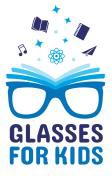 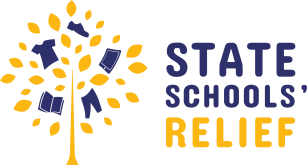 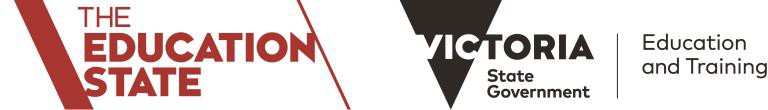 